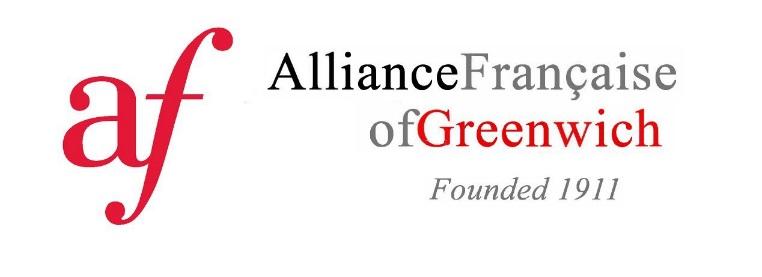 PLACEMENT TESTPART INAME		 EMAIL		 PHONE ( ) -   	BEST DATE & TIME TO BE CONTACTED:  	You will be contacted by email to schedule a verbal fluency test over the phone.Rewrite the following using the cue and make the necessary changes:Ex: Tu aimes le fromage. ⇒ Vous aimez le fromage.Nous sommes américains. ⇒ Je   	Elle parle français couramment. ⇒ Elles   	L’enfant joue au football. ⇒ Ils 	Answer the questions and use the negative:Ex: Est-ce que tu aimes le fromage ? ⇒ Non, je n’aime pas le fromage.Est-ce que tu voudrais du café ? Non,  	Voulez-vous manger ? Non,  	Est-ce qu’il y a une classe aujourd’hui ? Non,  	Conjugate the verbs in the passé composé tense:Ex: Hier, j’ai fait (faire) les courses.Nous	(aller) en France cet été. Nous	(visiter) Paris et nous 	 (prendre) le métro très souvent. Nous  	 (se promener) partout dans la ville.Add the missing partitive article:Ex: Pour faire des crêpes, vous mélangez de la farine avec des œufs et du lait.Pour l’apéro, il faut	saucisson,	eau,	bouteilles de vin, et	bière.Replace the underlined word(s) by a pronoun:Ex: Tu regardes la télévision ?Oui, je la regarde.Tu connais Adeline ? Oui, je		connais. Et Gérard? Non, je ne	connais pas.Et tu parles souvent à leurs collègues ? Non, je ne		parle pas souvent. Tu vas souvent à l’Alliance française? Oui, je/j’	vais de temps en temps.Put the verbs in the future tense:Ex: Demain, nous visiterons (visiter) la tour Eiffel.Pour les prochaines vacances, je/j’		(aller) dans le sud de la France. Mes parents  	  (venir) à Paris, et nous	(faire) une balade en péniche sur le canal du Midi. Ce/c’  	 (être) super!Combine the two sentences using a relative pronoun:Ex: Philippe a de nombreux amis. Ils sont très sympathiques. Philippe a de nombreux amis qui sont très sympathiques.8.La Provence est une jolie région. Il fait souvent beau en Provence.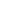 Intouchable est un film français. Je l’aime beaucoup.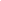 As-tu l’argent ? Tu as besoin d’argent.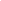 PART IIUse the subjunctive to complete the following:Ex: Il faut que tu fasses (faire) la vaisselle.Il faut que je	(être) là-bas à 18h.Il veut que tu	(aller) avec lui.Je ne suis pas sûr qu’il	(faire) beau demain.Tu regrettes qu’il ne	(venir) pas ?Use the conditional to conjugate the verbs:Ex: Je voudrais (vouloir) une baguette s’il-vous-plaît.Si la pluie s’arrêtait, nous	(pouvoir) faire une petite randonnée.Elles	(faire) du vélo s’il y avait une piste cyclable.Je	(manger) bien un hamburger aux olives à midi !Find the correct interrogative adjective or pronoun:Ex: Quel livre de Modiano préfères-tu ? Lequel as-tu moins aimé ? 	 ont été les meilleures choses dans ta vie ?« J’aime bien les documentaires de Thalassa. »« Ah oui ?	as-tu vu récemment ? » 	 de ces personnes avez-vous parlé hier ?Regarde tous ces bonbons !	as-tu le plus envie ? Je t’en achète!Use the present participle in the following sentences :Ex: La porte donnant (donner) sur la cour intérieure est toujours fermée.Le professeur	(être) malade, la classe est annulée aujourd’hui.Vincent	(avoir) un rendez-vous, il ne pourra pas se joindre à nous.Le film	(commencer) à 21h, il faudra être au cinéma vers 20h45.Replace the underlined words by a pronoun :Ex: Il parle de ses problèmes à ses amis.Il leur en parle.Elles ont donné ce livre à Mylène.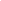 Il prête sa voiture à ses parents.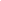 Apportez ces livres à votre professeur demain !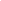 Conjugate the verbs in the appropriate tense :Elle n’est (être) pas encore là ? Il faut que je	(partir) maintenant ! Je regrette qu’elle 	 (ne pas arriver) à l’heure. Je/j’	(aimer) lui parler avant mon départ, quel dommage !		(pouvoir)-vous lui donner un message de ma part ?PART IIIWrite to a friend you have not seen in a long time. Give them news of your family and your professional life. Tell them about the last vacation you took and about something you plan to do soon (between 8 and 10 lines)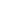 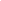 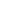 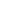 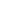 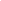 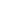 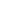 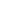 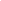 When completed, please email form to education@afgreenwich.org or  Click to Send via Email	Placement test designed and conceived by the Alliance Française of Washington DC (AFDC)